Муниципальное образовательное учреждение Никитская средняя общеобразовательная школа, Раменского городского округа, Московской области Всероссийский конкурс экологических проектов «Волонтеры могут все»Номинация – «Цветущая планета»Коллективное участиеПроект: «Говорящая клумба»Участники проекта:Учащиеся школыРуководитель проекта:Прохорова Татьяна Владимировна,учитель технологиис. Никитское, 2020г.Паспорт работыАктуальность проектаЛюбовь к цветам с древних времён свойственна всем народам. Яркие, разнообразной формы, с приятным ароматом цветы всегда привлекали и привлекают внимание взрослых и детей. Жизнь каждого из нас начинается со школьного двора. Школа – это наш общий дом, который мы любим и хотим видеть его красивым.Долгое время она служит нам защитой, очагом, опорой, центром нравственного, эстетического, экологического и физического воспитания. Это наш быт, а с ним и стиль, и образ жизни. И от того, как мы сумеем организовать его, зависит наше мироощущение и душевное состояние.Цель проекта: декоративно-цветочное оформление пришкольной клумбыЗадачи проекта: исследовать специальную литературу по цветоводству; вырастить рассаду; создать эскиз клумбы; облагородить уже имеющуюся клумбу и разбить новую; научить умению работать в сотрудничестве с учителем и сверстниками; воспитывать бережное отношение к окружающей природе, уважение к результатам коллективного труда.Объект исследования: цветочная клумбаПредмет исследования: возможности создания элементов ландшафтного дизайна на пришкольной территории с учетом ее экологических особенностей. Место проведения: пришкольная территория МОУ Никитская СОШСроки реализации: с марта 2020 г. по сентябрь 2020 года. Состав участников: учащиеся, педагоги, родители Методы реализации проекта:Теоретический : изучение литературы, просмотр интернет сайтовПрактический: выбор растений и определение особенностей их выращивания и ухода разбивка цветникаВыращивание и высадка рассады, уход за нейОформление проекта и его защитаСписок цветов, используемых на нашей клумбеВнешний вид пришкольного участка стал более современным и ухоженным. Цели, поставленные в работе, были, достигнуты. Задачи - выполнены. В дальнейшем хотелось бы, попробовать что-то новое: изменить стиль и посадить больше однолетних цветов.Приложение 1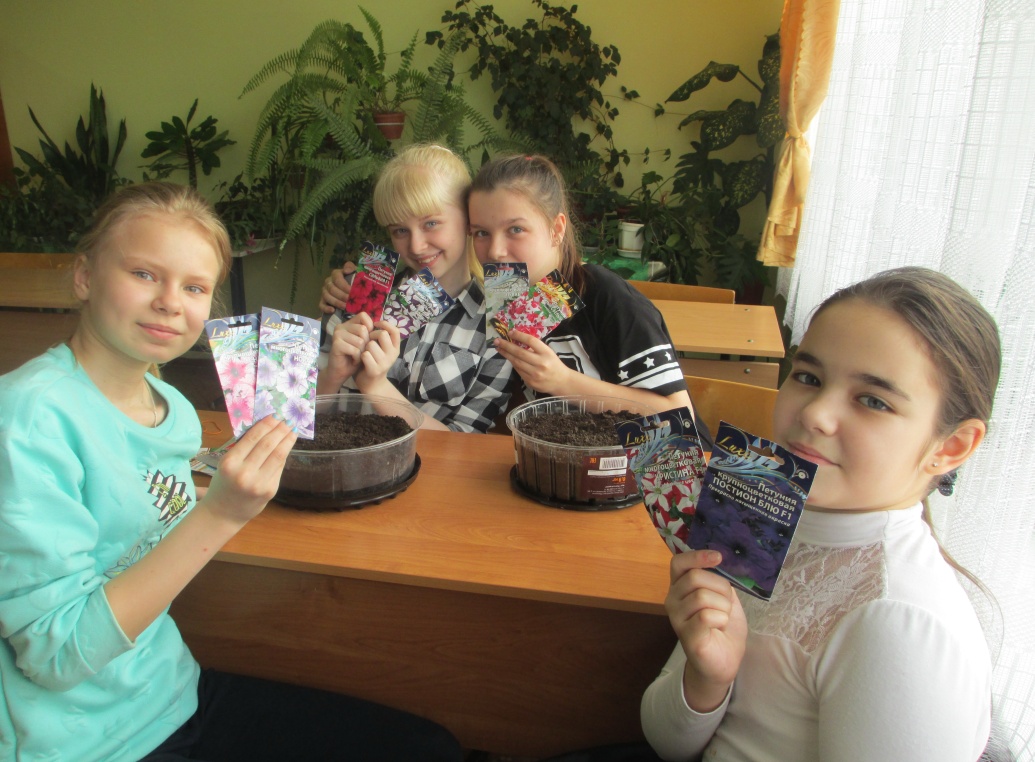 Приложение 2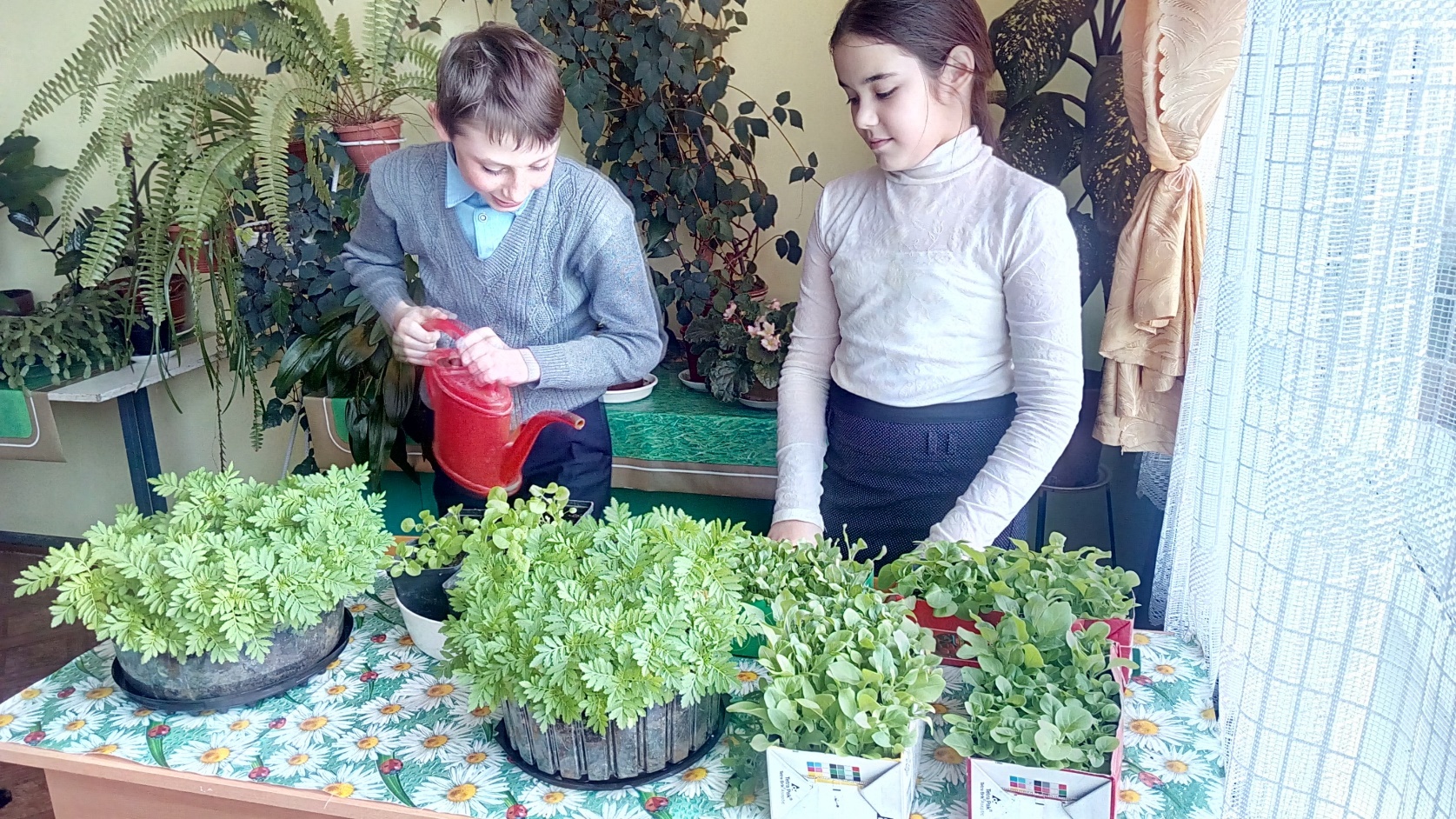 Приложение 3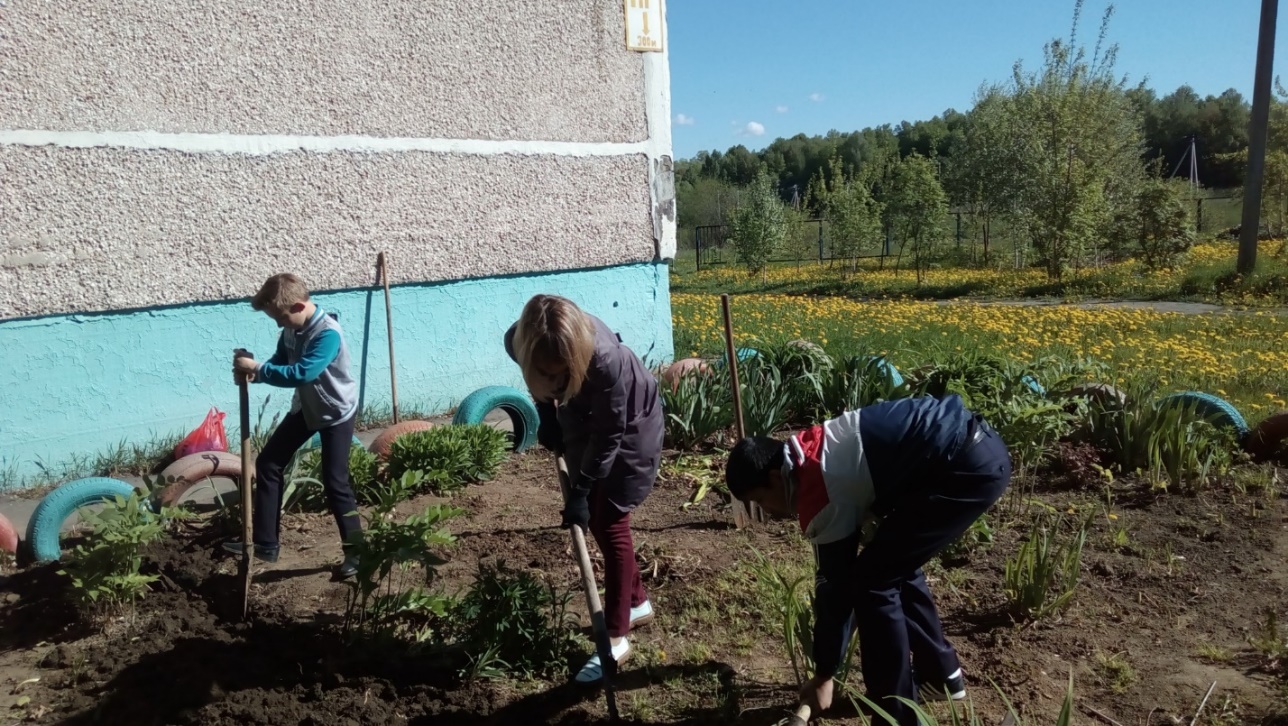 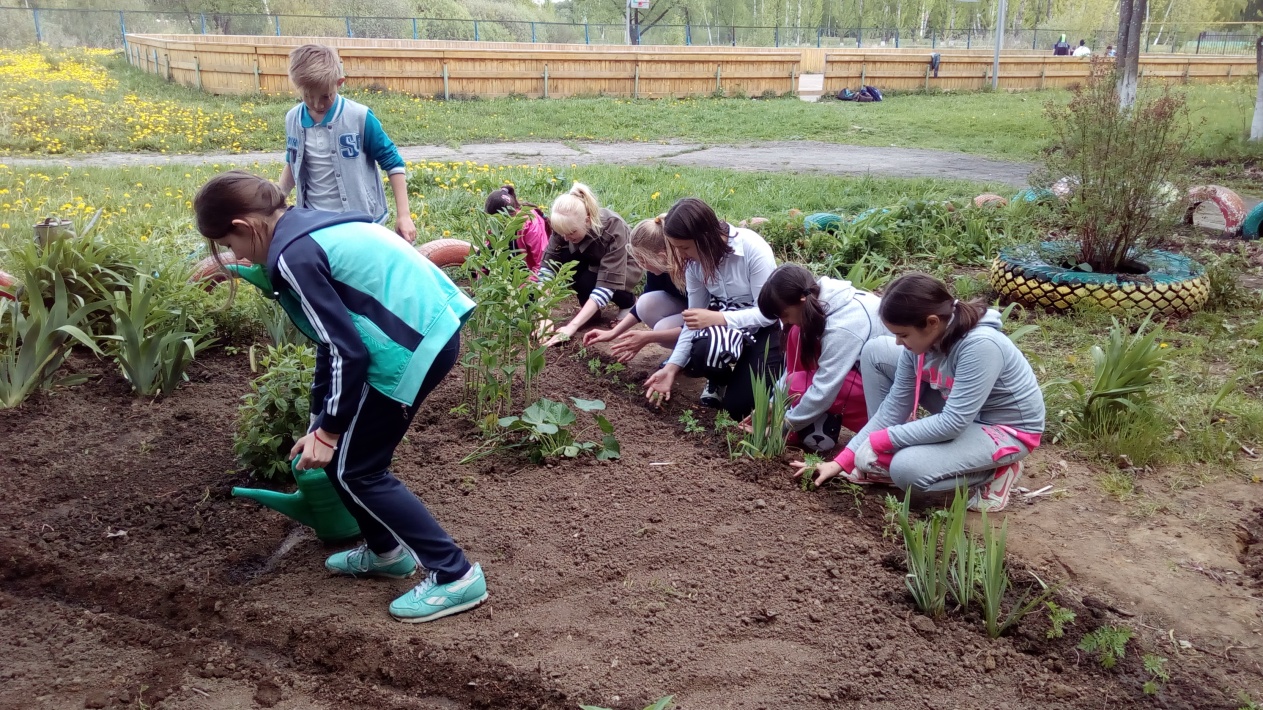 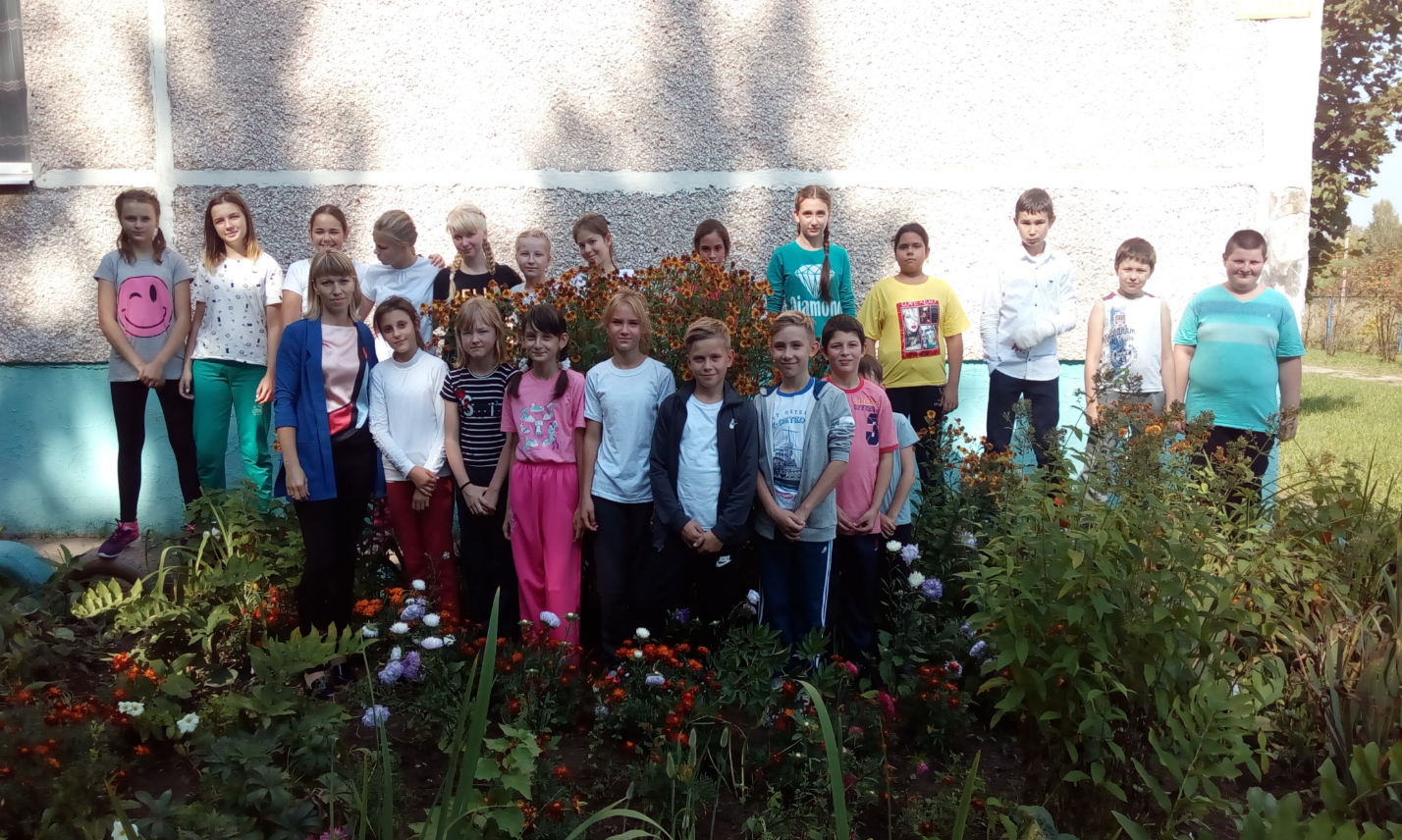 1Полное название  проекта«Говорящая клумба»2Организация-заявительМуниципальное образовательное учреждение Никитская средняя общеобразовательная школа, 140168, Московская область, Раменский городской округ, село Никитское, 8-496-466-71-47, niks74@bk.ruРуководитель проектаПрохорова Татьяна ВладимировнаЦель проектадекоративно-цветочное оформление пришкольной клумбыЗадачи проектаисследовать специальную литературу по цветоводству; вырастить рассаду; создать эскиз клумбы; облагородить  уже имеющуюся клумбу и разбить новую; научить умению  работать в сотрудничестве с учителем и сверстниками; воспитывать бережное отношение к окружающей природе, уважение к результатам коллективного труда.Целевая аудитория проектаОбучающиеся, родители, педагоги МОУ Никитской СОШСроки и период реализации проектаМарт-сентябрь 2020г.География проектаСело Никитское, пришкольный участок МОУ Никитской СОШОжидаемые результаты проектаЦветущая клумбаэтапы работывремяподготовительныйподготовительныйподготовительныйподбор ассортимента растениймартПриложение 1закупка семянмартПриложение 1деятельностныйдеятельностныйдеятельностныйвыращивание рассадыапрель-майПриложение 2уход за рассадойапрель-майПриложение 2агротехническая подготовка почвыагротехническая подготовка почвыагротехническая подготовка почвыразбивка цветочной клумбымайПриложение 3высадка рассадымайПриложение 3уход за растениямимай-сентябрьПриложение 3заключительныйзаключительныйзаключительныйзащита проектаоктябрьПриложение 4Многолетние растенияОднолетние растенияирисбархатцыпионпетуниямаргариткаастралилейникастильбавербейник (лисимахия)гелениумзайцехвост